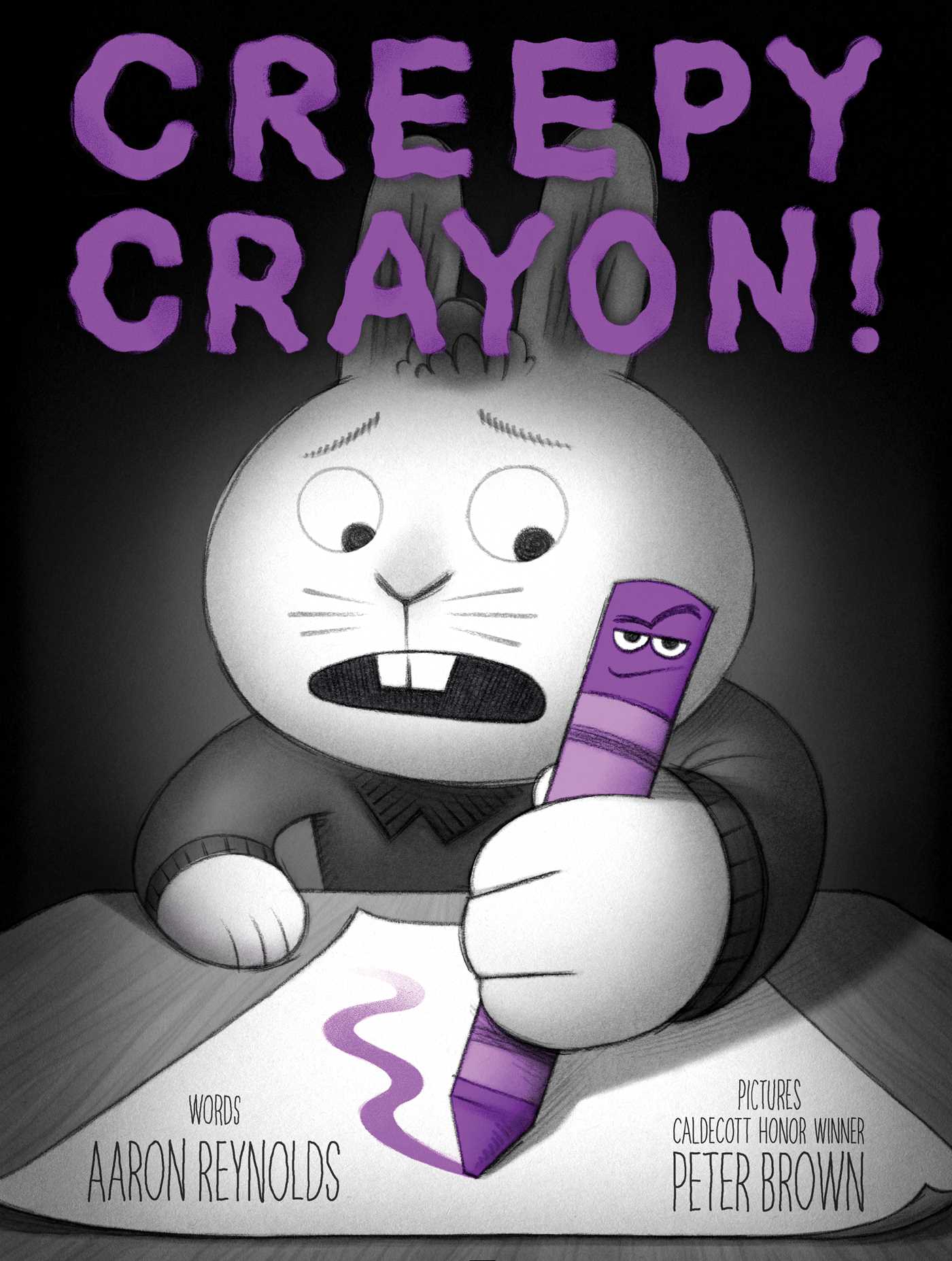 https://youtu.be/En5BP2yVpuAhttps://www.youtube.com/watch?v=1pgeQsBuhmk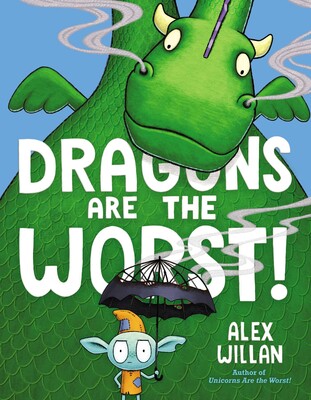 Story guide from Simon & Schusterhttps://d28hgpri8am2if.cloudfront.net/tagged_assets/8659349/9781534485112_cg_dragons%20are%20the%20worst%20discussion%20guide.pdf15 minute Storytime with Alex Willan:https://www.facebook.com/watch/?v=2984907295112732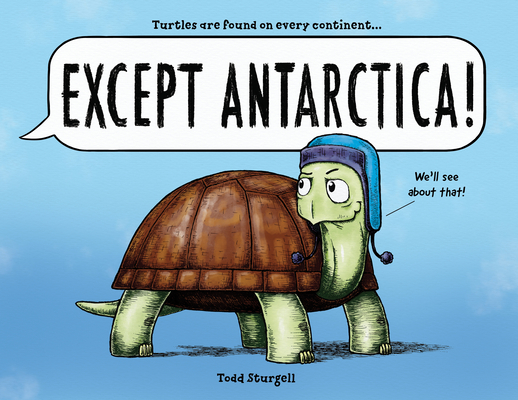 9 min read aloud https://www.youtube.com/watch?v=Hh9RDNRY9UQ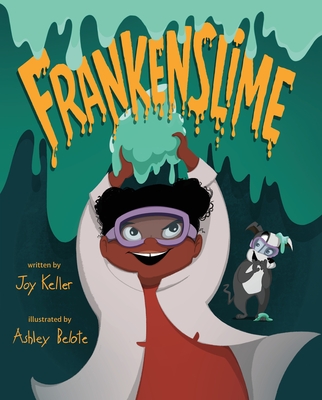 4 min. Sankofa Read Aloud https://youtu.be/UmB08MN9Ajs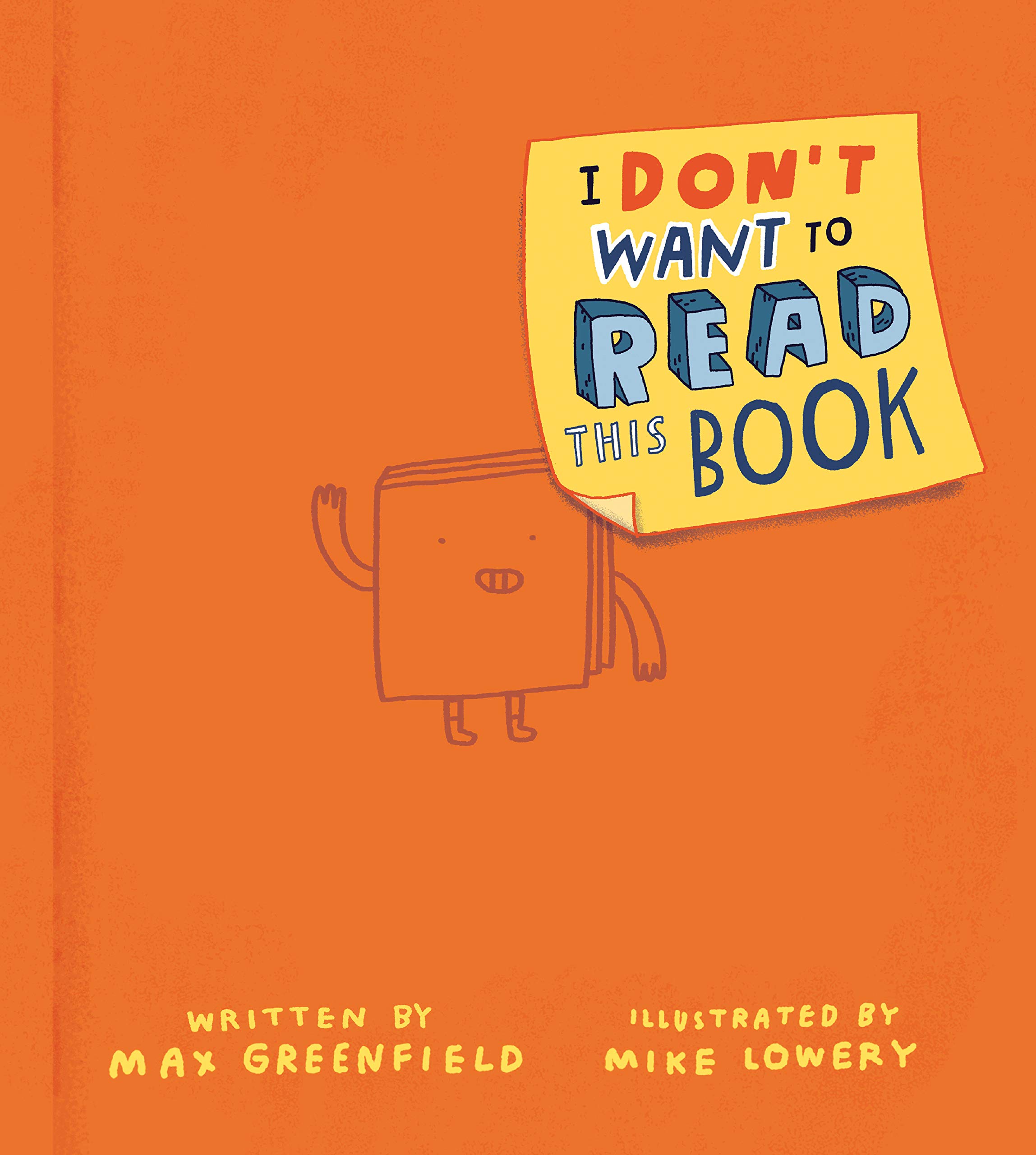 5 min. BN Read Aloud by Max Greenfield https://www.youtube.com/watch?v=-PNFW3fHt_Y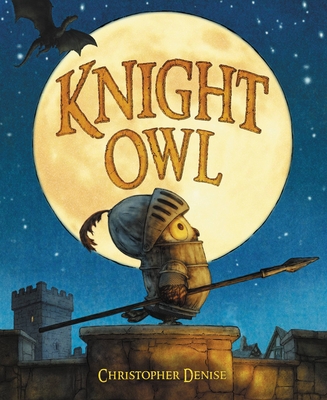 https://www.youtube.com/watch?v=fpL1nl3J5FI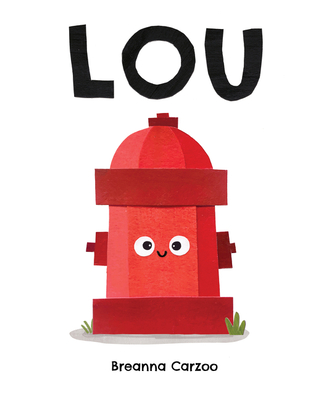 https://www.youtube.com/watch?v=RcfIecr9F4khttps://www.youtube.com/watch?v=mPU8R5PR5tI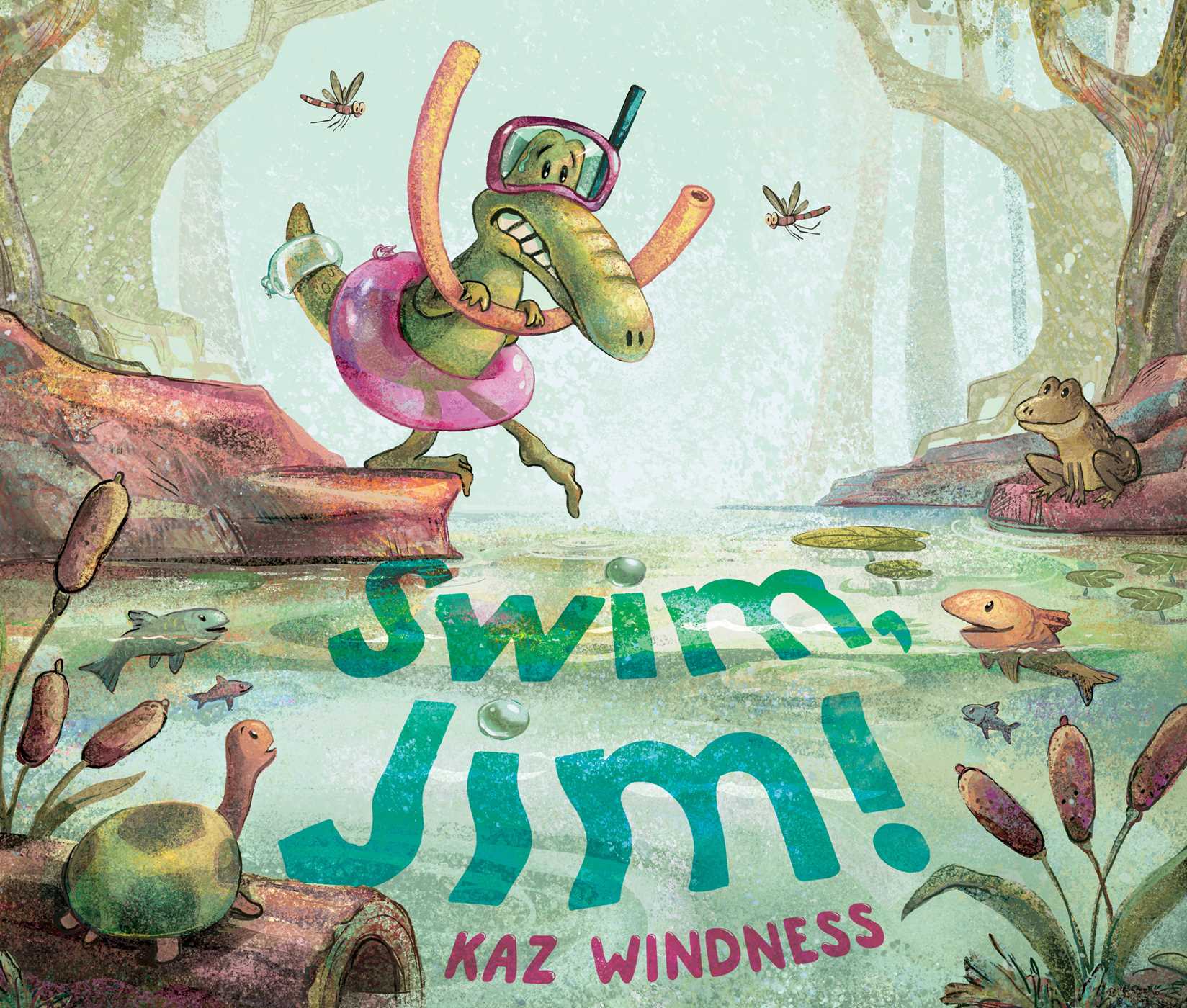 https://www.youtube.com/watch?v=FkyXYyTMVvE&t=3shttps://karenwindness.wordpress.com/2022/05/29/swim-jim-activity-sheet/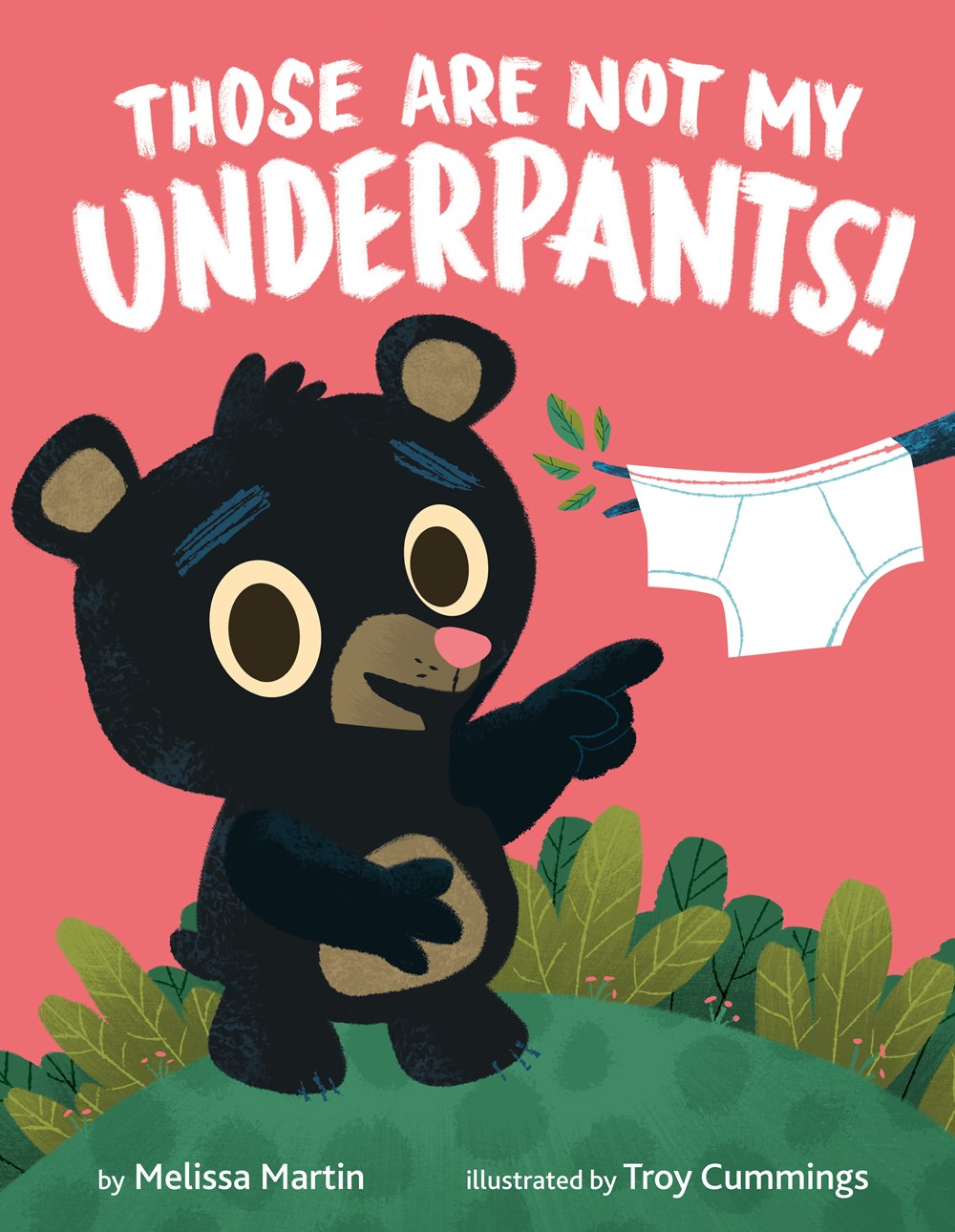 5 min. read aloud with City Councilman https://www.youtube.com/watch?v=JC7Qza8Rsl8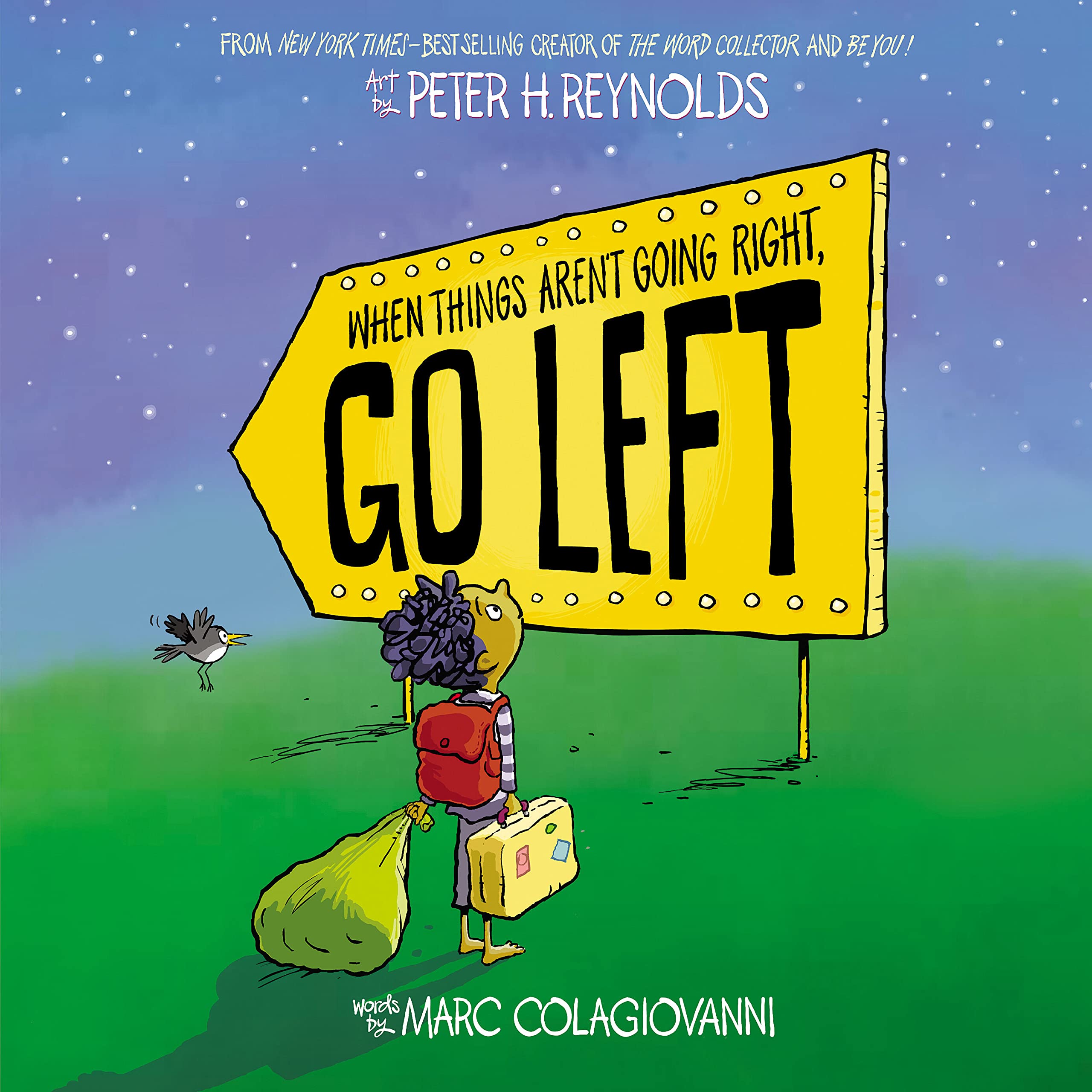 https://www.youtube.com/watch?v=RjI8-zTsK4o